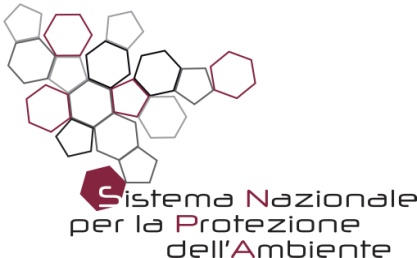 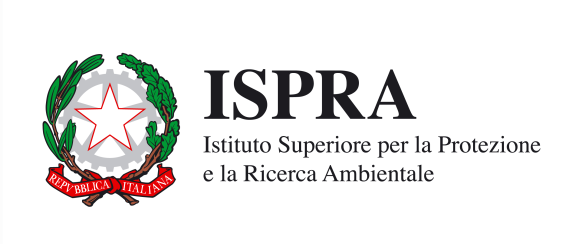 RICHIESTA DI ACQUISTO DEI PRODOTTI CARTOGRAFICO-EDITORIALI DEL SERVIZIO GEOLOGICO D’ITALIA DA INVIARE ALL’INDIRIZZO E-MAIL PROTOCOLLO.ISPRA@ISPRA.LEGALMAIL.ITDATI  ANAGRAFICI  DELL’ACQUIRENTE  PER  LA FATTURAZIONE  Cognome e Nome  	Ragione sociale  	Residenza in Via	n.  	CAP	Città		(Prov.	    )Codice fiscale		Partita IVA  			ATTENZIONE: Per ragioni contabili la fattura verrà obbligatoriamente intestata da ISPRA al nominativo che effettuerà il pagamento quindi si prega di voler inserire il nominativo cui la fattura dovrà essere intestata.Indirizzo per la spedizione postale:Cognome e Nome  	Via	n.  	CAP	Città	Provincia  	recapito telefonico	indirizzo e-mail  	(indicare almeno un recapito cellulare attivo per le nostre comunicazioni)(Data e Firma leggibile)Informativa per il trattamento dei dati personaliL’ISPRA (titolare del trattamento) informa che i dati personali forniti con la compilazione del presente modulo saranno trattati esclusivamente per l’acquisto dei prodotti cartografici - editoriali del Servizio Geologico d’Italia (ISPRA). Il conferimento di tali dati personali è obbligatorio per effettuare l’attività richiesta e la loro mancata indicazione non ne permette l’avvio. Le richieste di esercizio dei diritti previsti a favore dell’interessato dall’art. 7 D.Lgs. 196/2003, tra cui il diritto di accedere ai propri dati personali, di chiederne la rettifica, l’aggiornamento e la cancellazione, se incompleti, erronei o raccolti in violazione di legge, nonché il diritto di opporsi al loro trattamento per motivi legittimi, possono essere rivolte all’ISPRA, inoltrando la propria istanza all’indirizzo geo-dir@isprambiente.it(Data e Firma leggibile)PRODOTTI CARTOGRAFICO/EDITORIALI DEL SERVIZIO GEOLOGICO D’ITALIA DA AQUISTARECon la presente si richiede l’acquisto dei seguenti prodotti editi dal Servizio Geologico d’Italia:ATTENZIONE:  E’ possibile visitare le seguenti sezioni dedicate del portale ISPRA:1) per avere informazioni sui singoli prodotti e le relative modalità di acquisto visitarehttp://www.isprambiente.gov.it/it/servizi-del-sito/urp/faq-domande-piu-frequenti 2) per scaricare il modulo da riempire e inviare per la richiestahttp://www.isprambiente.gov.it/it/servizi-del-sito/urp/modulistica _____________________________________________(Data e Firma leggibile)TIPOLOGIA PUBBLICAZIONENUMERO DEL VOLUME E/O DEI FOGLI DELLA CARTA GEOLOGICAMemorie Descrittive della Carta Geologica d’ItaliaMemorie per servire alla descrizione della Carta Geologica d’ItaliaQuaderni, serie IIICartografia geologica d’Italia alla scala 1:50.000 (CARG)Cartografia geotematica d’Italia alla scala 1:50.000 (CARG)Carta geologica dei mari italiani alla scala 1:250.000 (CARG)Carta geologica d’Italia alla scala 1:1.000.000Carta gravimetrica d’Italia alla scala 1:1.250.000